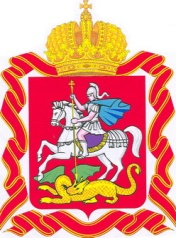  ИЗБИРАТЕЛЬНАЯ КОМИССИЯ МОСКОВСКОЙ ОБЛАСТИРЕШЕНИЕг. МоскваО заявлении Шикулина Дмитрия Владимировича – члена территориальной избирательной комиссии города РузаРассмотрев личное заявление члена территориальной избирательной комиссии города Руза Шикулина Дмитрия Владимировича, руководствуясь подпунктом «а» пункта 6 статьи 29 Федерального закона «Об основных гарантиях избирательных прав и права на участие в референдуме граждан Российской Федерации», Избирательная комиссия Московской области РЕШИЛА: Освободить Шикулина Дмитрия Владимировича от обязанностей члена территориальной избирательной комиссии города Руза до истечения срока полномочий.Направить настоящее решение в территориальную избирательную комиссию города Руза.Поручить председателю территориальной избирательной комиссии города Руза Волынскому А.Ю. направить настоящее решение в средства массовой информации для опубликования на территории Рузского городского округа.Опубликовать настоящее решение в сетевом издании «Вестник Избирательной комиссии Московской области», разместить на Интернет-портале Избирательной комиссии Московской области.  Контроль за исполнением настоящего решения возложить на секретаря Избирательной комиссии Московской области Кудрявина И.В.Заместитель председателя Избирательной комиссии Московской области                                                                              О.Е. СелекзяновСекретарь Избирательной комиссии Московской области				                                            И.В. Кудрявин7 июля 2020 года№ 171/1632-6